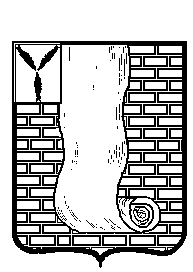 АДМИНИСТРАЦИЯКРАСНОАРМЕЙСКОГО МУНИЦИПАЛЬНОГО РАЙОНА САРАТОВСКОЙ ОБЛАСТИ                                              ПОСТАНОВЛЕНИЕ                                         О внесении  изменений  в  состав  комиссии по подготовке проекта правил землепользованияи  застройки    муниципальных    образований Красноармейского муниципального района ивнесению в них измененийВ соответствии со статьёй 33 Градостроительного кодекса Российской Федерации, частью 20 статьи 14Федерального закона от 06.10.2003г. «131-ФЗ «Об общих принципах организации местного самоуправления в Российской Федерации, в связи с кадровыми изменениями администрация Красноармейского муниципального района ПОСТАНОВЛЯЕТ:1. Внести изменения в состав комиссии по подготовке проекта правил землепользования и застройки муниципальных образований Красноармейского муниципального района и внесению в них изменений, утвержденный постановлением администрации Красноармейского муниципального района Саратовской области от 29 мая 2015г. № 492 «О создании комиссии по подготовке проекта правил землепользования и застройки муниципальных образований Красноармейского муниципального района и внесению в них изменений», изложив его в новой редакции согласно приложению к настоящему постановлению.           2. Считать утратившим силу поставление администрации Красноармейского муниципального района от 09 января 2020г. № 06 «О внесении изменений в состав комиссии по подготовке проекта правил землепользования и застройки муниципальных образований Красноармейского муниципального района и внесению в них изменений».3. Организационно-контрольному отделу администрации Красноармейского муниципального района Саратовской области опубликовать настоящее постановление, путем размещения на официальном сайте администрации Красноармейского муниципального района Саратовской области в информационно телекоммуникационной сети «Интернет».4. Настоящее постановление  вступает в силу со дня его подписания.Глава Красноармейскогомуниципального района                                                                   А.И. Зотов Приложение к постановлениюадминистрации КрасноармейскогоМуниципального районаСаратовской областиОт 18 февраля 2021г. №126Состав комиссии по подготовке проекта правил землепользования и застройки муниципальных образований Красноармейского муниципального района и внесению в них измененийКрамаров А.С. – председатель комиссии – заместитель главы администрации Красноармейского муниципального района;Золотухина А.В. – секретарь комиссии – начальник отдела по архитектуре, градостроительству управления по строительству, ЖКХ и субсидиям администрации Красноармейского муниципального района.Члены комиссии:Всемирнов С.В. – руководитель аппарата администрации Красноармейского муниципального района;Герасимова Л.В.- председатель Красноармейского районного Собрания;Пашкина Н.В. – начальник финансового управления по строительству, ЖКХ и субсидиям администрации Красноармейского муниципального района;Кривозельев Д.Ю. – начальник управления по строительству, ЖКХ и субсидиям администрации Красноармейского муниципального района;Исайкина Л.С. – начальник управления по правовым, имущественным, земельным вопросам администрации Красноармейского муниципального района.отототот18 февраля 2021г.№126